Подпись представителя команды                                                Подпись представителя команды                                   ______________________   (_______________________ )      ______________________   (____________________ )Судья          _______________________________________________________________________________________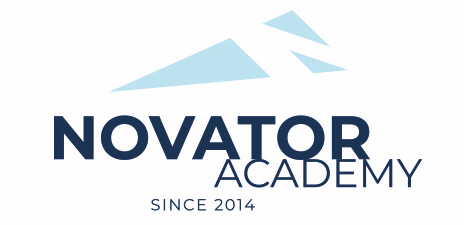 ПРОТОКОЛ  № 217Воз. категория  2011Стадион:    «Манеж стадиона Арена Химки»	«08» Марта 2021 г.   12:00      ФСК СалютМФА 2010 - 270№ФИОСтМячиКарт№ФИОСтМячиКарт1Агапов Артемий1Амир2Аникеев Сергей2Витувис Витас3Арсененко Алексей3Грачёв Дима4Березкин Михаил4Денисов Лёша5Волков Макар5Кривошея Роман6Гонсалес Даниэль6Молодцов Глеб7Горелов Даниил7Овсянников Игорь8Гришин Родион8Рузаев Слава9Исаев Кирилл59Румянцев Михал10Кожевников Александр10Ряжин Рома11Коршунов Константин11Соловьев Миша12Костенко Александр12Хомутов Егор13Кузнецов Макар214Назаренко Платон15Прутников Матвей16Рашитов Самат17Сафронов Егор18Соколов Владислав19Хрестин Артем20Чекалкин Илья21Щербаков ДенисОфициальные представители командОфициальные представители командОфициальные представители командОфициальные представители командОфициальные представители командОфициальные представители командОфициальные представители командОфициальные представители командОфициальные представители командОфициальные представители команд№ФИОДолжностьДолжностьДолжность№ФИОДолжностьДолжностьДолжность1Фаустов СергейтренертренертренерГомазенков Виктортренертренертренер2